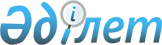 О признании утратившими силу приказов Министра финансов Республики Казахстан от 18 февраля 2004 года № 80 "Об утверждении форм и правил предоставления иными государственными органами сведений об объеме производства и оборота нефтепродуктов и иной необходимой информации в единую базу данных" и от 25 мая 2009 года № 216 "О внесении изменении в приказ Министра финансов Республики Казахстан от 18 февраля 2004 года № 80 "Об утверждении форм и правил предоставления иными государственными органами сведений об объеме производства и оборота нефтепродуктов н иной необходимой информации в единую базу данных"Приказ Министра финансов Республики Казахстан от 27 февраля 2013 года № 110

      В соответствии с пунктом 2 статьи 21-1 Закона Республики Казахстан от 24 марта 1998 года «О нормативных правовых актах» ПРИКАЗЫВАЮ:



      1. Признать утратившими силу следующие приказы Министра финансов Республики Казахстан:



      1) от 18 февраля 2004 года № 80 "Об утверждении форм и правил предоставления иными государственными органами сведений об объеме производства и оборота нефтепродуктов и иной необходимой информации в единую базу данных" (зарегистрированный в Реестре государственной регистрации нормативных правовых актов за № 2751);



      2) от 25 мая 2009 года № 216 "О внесении изменении в приказ Министра финансов Республики Казахстан от 18 февраля 2004 года № 80 "Об утверждении форм и правил предоставления иными государственными органами сведений об объеме производства и оборота нефтепродуктов и иной необходимой информации в единую базу данных" (зарегистрированные в Реестре государственной регистрации нормативных правовых актов № 5711).



      2. Налоговому комитету Министерства финансов Республики Казахстан (Джумадильдаев А.С.) в недельный срок со дня вступления в силу настоящего приказа направить копию приказа в Министерство юстиции Республики Казахстан.



      3. Настоящий приказ вступает в силу со дня его подписания.      Министр финансов

      Республики Казахстан                       К. Жамишев
					© 2012. РГП на ПХВ «Институт законодательства и правовой информации Республики Казахстан» Министерства юстиции Республики Казахстан
				